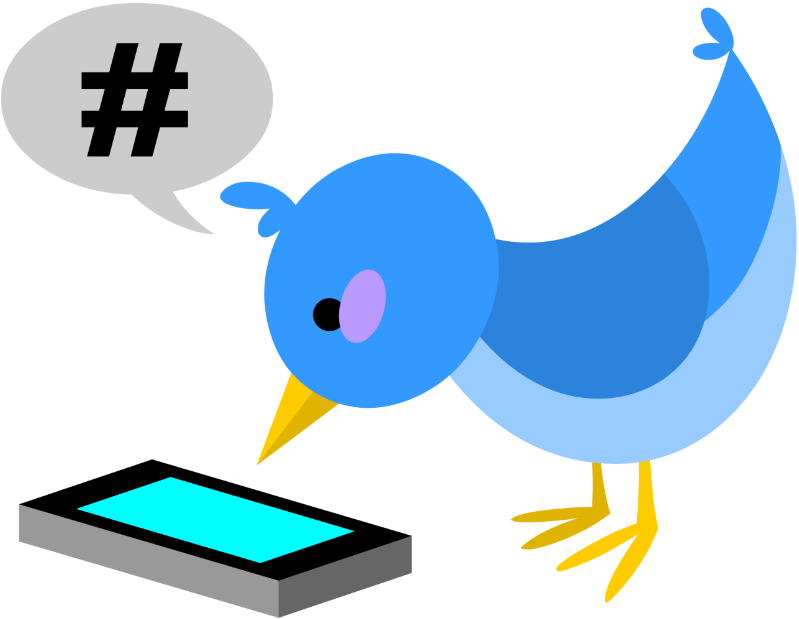 Poste, like, partageQuel est le mot pour… ?A	Écris les mots dans les mots croisés.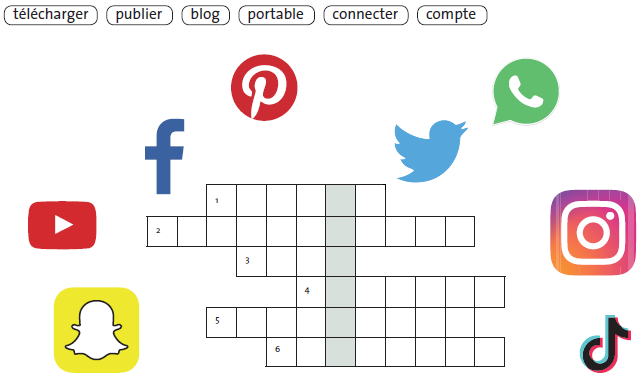 Welk woord staat er in de grijze kolom? 	________________________________Wat betekent dat? ________________________________B	Traduis.Welke van de apps die rondom de puzzel staan, gebruik je zelf? Waarom vind je dit leuke apps? Un texto en français A	Travaillez à deux. Lis les messages Whatsapp. Noteer de Nederlandse vertaling van de berichten in de rechter telefoon. Gebruik de tabel Le langage texto.B	Travaillez à deux. Écris un message WhatsApp en français. Gebruik de tabel Le langage texto. 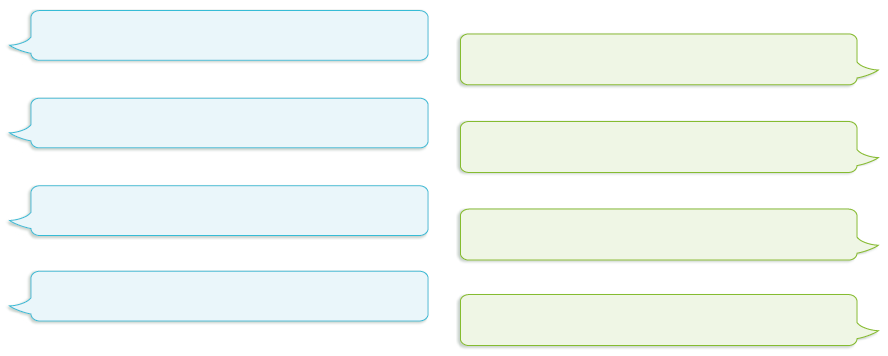 Des Youtubeurs françaisTravaillez en groupe. Bekijk een paar video’s van Franse YouTubers zoals Cyprien, EnjoyPhoenix, Squeezie,    Norman, Mister V of Tibo InShape. #SELFIE À toi maintenant! Je gaat een selfie maken samen met je klasgenoten. Zorg ervoor dat op de foto de sfeer van de Dag van de Franse taal goed te zien is. Verzin daarna een tekst in het Frans als onderschrift bij de foto. Post de selfie op social media.Wie maakt de leukste selfie? slt. cv?Hoeveel berichten heb jij vandaag al gepost op Facebook, Instagram, Snapchat of TikTok? Welke afkortingen heb je daarin het meest gebruikt?Net als in Nederland gebruiken ook Franse jongeren een eigen taal bij het versturen van berichten via social media.  Een van de meest gebruikte afkortingen is slt. Dat betekent salut = hoi.Wat zou slt. cv? dan betekenen?Dit en nog veel meer kom je te weten in deze social media-lesbrief.Een fijne dag van de Franse taal!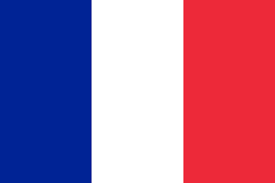 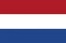 1     télécharger2     publier3     blog4     portable 5     connecter6     compte_______________________________________________________________Le langage textoLe langage textoLe langage textoLe langage textoLe langage textoLe langage textoLe langage textoLe langage textoLe langage textoa+à plustot snelcc’esthet isGj’aiik hebanifanniversaire verjaardagchuije suisik benjspje ne sais pasik weet het nietbizbisoukuscvça va?hoe gaat het?mer6mercidankjewelb1biengoeddakd’accordokérdvrendez-vousafspraakbjrbonjourhallodm1demainmorgen6nécinémabioscoop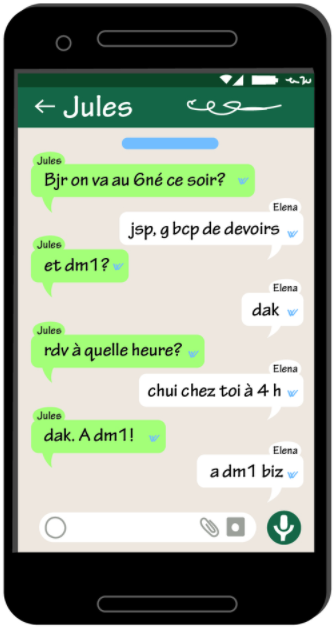 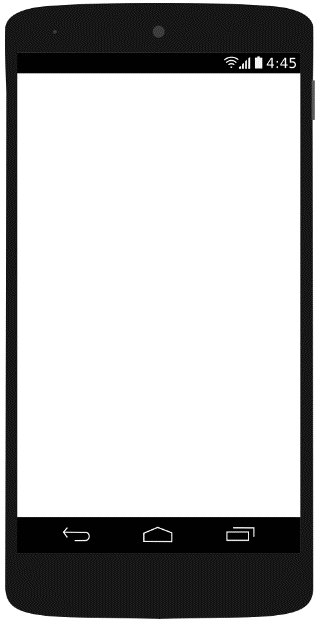 - Stel een activiteit voor die je deze dag van de Franse taal samen kan gaan doen.- Stel ook een locatie en tijdstip voor deze activiteit voor.- Leerling A vult de blauwe vlakken links in, leerling B antwoordt in de groene vlakken rechts.- Daarna draaien jullie de rollen om en stelt leerling B een activiteit voor waar leerling A op  reageert.Tip! Het maakt niet uit dat je niet volledig kan verstaan wat er in de vlogs gezegd wordt. Let vooral op wat je ziet, de stijl van vertellen, of er muziek of geluidseffecten worden gebruikt etc.Welke verschillen en/of overeenkomsten zien jullie met de video’s van bekende                 Nederlandse youtubers?Welke Franse youtuber zouden jullie zelf leuk vinden om te volgen? Leg jullie antwoord uit.Tips!Kies de juiste achtergrond	Is de Franse sfeer in jullie lokaal/school op deze Dag van de Franse taal goed in beeld?100% natuurlijkLiever geen “duckface”, hoe natuurlijker jij en je klasgenoten op de foto staan, hoe mooier!Niet voor het raam of de spiegel.De reflectie maakt de foto er niet beter op. Hoe beter jij en je klasgenoten in beeld zijn, hoe leuker!